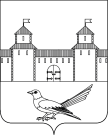 от 01.03.2016 г. № 211-пОб утверждении порядка оповещения и информирования населения об угрозе и (или) возникновении чрезвычайных ситуаций мирного и военного времени на территории муниципального образования Сорочинский городской округ        В соответствии с Федеральным законом от 12.02.1998 №28-ФЗ «О гражданской обороне», Федеральным законом от 21.12.1994 №68-ФЗ «О защите населения и территорий от чрезвычайных ситуаций природного и техногенного характера», на основании указа Губернатора Оренбургской области от 28.12.2009 №254-ук «Об организации и ведении гражданской обороны в Оренбургской области», постановления  Правительства Оренбургской области от 16.02.2010 № 83-п «Об обеспечении мероприятий гражданской обороны на территории Оренбургской области», руководствуясь статьями 32, 35, 40 Устава муниципального образования Сорочинский городской округ Оренбургской области, администрация Сорочинского городского округа постановляет:Утвердить Порядок оповещения и информирования населения об угрозе и (или) возникновении чрезвычайных ситуаций мирного и  военного времени на территории  муниципального образования Сорочинский городской округ согласно приложению №1 к настоящему постановлению.Утвердить Тексты речевых сообщений по оповещению населения при угрозе или возникновении чрезвычайных ситуаций мирного и военного времени на территории муниципального образования Сорочинский городской округ согласно приложению № 2 к настоящему постановлению. Рекомендовать руководителям предприятий (организаций) и учреждений Сорочинского городского округа независимо от форм собственности и ведомственной принадлежности проанализировать состояние дел по реализации вопросов оповещения и привести их в соответствии с требованием настоящего постановления.Контроль за исполнением настоящего постановления оставляю за собой.Настоящее постановление вступает в силу с момента подписания и подлежит размещению на сайте администрации Сорочинского городского округа.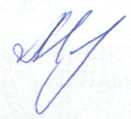 Глава муниципального образования		Сорочинский городской округ                                                                      Т. П. Мелентьева	Разослано: Богданову А.А., Новик С.П., Управление ЖКХ, Савченко А.Я., МУП «Жилкомсервис», ГБУЗ «Сорочинская РБ», Управление образования, ООО «Сорочинская альтернатива», Вагановой Е.В., СМИ, начальникам ТО, прокуратуре, руководителям предприятий, организаций, учреждений (согласно расчета рассылки).                                                                                                Приложение № 1к постановлению администрации  Сорочинского городского округа                                                                               Оренбургской области                                                                                  от 01.03.2016 г. № 211-пПОРЯДОКоповещения и информирования населения об угрозе и (или) возникновении чрезвычайных ситуаций мирного и  военного времени на территории  муниципального образования Сорочинский городской округОбщие положенияНастоящий порядок оповещения разработан в целях своевременного оповещения населения Сорочинского городского округа об угрозе и (или) возникновении чрезвычайных ситуаций мирного и военного времени и в соответствии с Федеральным законом от 12.02.1998 №28-ФЗ «О гражданской обороне», Федеральным законом от 21.12.1994 №68-ФЗ «О защите населения и территорий от чрезвычайных ситуаций природного и техногенного характера», на основании указа Губернатора Оренбургской области от 28.12.2009 №254-ук «Об организации и ведении гражданской обороны в Оренбургской области», постановления  Правительства Оренбургской области от 16.02.2010 № 83-п «Об обеспечении мероприятий гражданской обороны на территории Оренбургской области».Настоящий порядок определяет организацию, состав, задачи, структуру и  схемы оповещения населения городского округа.1.3. Оповещение населения является одним из важнейших мероприятий, обеспечивающих приведение органов, осуществляющих управление силами единой государственной системы предупреждения и ликвидации чрезвычайных ситуаций (далее-РСЧС) в установленные степени готовности, а также доведение в минимально короткие сроки сигналов (команд, распоряжений) и информации до руководителей служб и населения городского округа.1.4. Схема оповещения является основной частью системы оповещения и представляет собой организационно-техническое объединение сил, линий и каналов связи, аппаратуры оповещения (электросирен) и передачи речевой информации (громкоговорителей), установленных в жилой зоне населенных пунктов городского округа, на объектах производственной и социальной сферы, и предназначенных для передачи сигналов и специальной экстренной информации населению.2. Структура и задачи системы оповещения:2.1. Оповещение населения муниципального образования Сорочинский городской округ включает в себя оповещение предприятий (организаций), объектов социальной сферы (объектовые системы оповещения) и населённых пунктов.2.2. Основной задачей местных систем оповещения является обеспечение доведения сигналов оповещения (команд, распоряжений) и экстренной информации органов, осуществляющих управление системой РСЧС на территории городского округа до:- руководящего состава;- населения, проживающего на территории городского округа.3. Задействование систем оповещения.    	3.1. Задействование систем оповещения осуществляется по решению Главы муниципального образования Сорочинский городской округ. 3.2. Сигналы (команды, распоряжения) и информация по оповещению передаются диспетчеру единой дежурно-диспетчерской службы муниципального образования и передаются вне всякой очереди с использованием всех имеющихся в их распоряжении средств связи и оповещения.4. Сигналы оповещения.4.1. Для оповещения населения установлен единый сигнал «ВНИМАНИЕ ВСЕМ!».4.2. Сигнал об опасности заражения аварийно-химическими опасными веществами (далее-АХОВ) и других опасных для населения последствиях крупных аварий и катастроф подается в случае непосредственной опасности заражения и происшедших крупных авариях и катастрофах с выбросом (разливом) АХОВ.4.3. Для подачи сигналов используются все местные технические средства связи и оповещения. Сигнал дублируется подачей установленных звуковых, световых и других сигналов (сигналы автомобилей, рынды). По этому сигналу необходимо действовать согласно указаниям соответствующего органа управления по делам ГО ЧС администрации Сорочинского городского округа.5. Порядок оповещения и информирования населения.5.1. Оповещение и информирование населения об угрозе и возникновении чрезвычайной ситуации осуществляется на основании решения Главы муниципального образования.           5.2. Для дублирования сигналов оповещения населению и работающей смене объектов производственной и социальной сферы задействуются объектовые системы оповещения, мобильные средства оповещения, производственные и транспортные гудки.5.3. Для привлечения внимания населения перед передачей речевой информации производится включение электросирен, производственных гудков и других сигнальных средств, что означает подачу сигнала «ВНИМАНИЕ ВСЕМ!».5.4. По этому сигналу население, рабочие и служащие объектов производственной и социальной сферы обязаны включить абонентские устройства проводного вещания, радио и телевизионные приемники для прослушивания экстренных сообщений.5.5. По указанному сигналу немедленно приводятся в готовность к передаче информации все расположенные на оповещаемой территории узлы проводного вещания (местные, объектовые) радиовещательные и телевизионные станции, включаются сети наружной звукофиксации. Передача сигналов (сообщений) населению производится через установленные и переносные громкоговорители, по каналам (местного) вещания.5.6. Во всех случаях задействования системы центрального оповещения с включением электросирен до населения немедленно доводятся соответствующие сообщения по существующим средствам проводного, и радио вещания.5.7. Оповещение о начале эвакуации населения организуется по месту работы, учебы и жительства руководителями организаций и жилищно-эксплуатационных органов, начальниками территориальных отделов городского округа.5.8. Ответственность за организацию и осуществление своевременного оповещения и информирования населения возлагается на главу муниципального образования Сорочинский городской округ.                                                                                                Приложение № 2к постановлению администрации  Сорочинского городского округа                                                                               Оренбургской области                                                                                 от 01.03.2016 г. № 211-пТекстыречевых сообщений по оповещению населения Сорочинского городского округа при угрозе или возникновении чрезвычайных ситуаций мирного и военного времени на территории муниципального образования Сорочинский городской округТексты сообщений разрабатываются отделом по делам ГО ЧС администрации Сорочинского городского округа.Тексты сообщений используются для предупреждения (уведомления) населения при возникновении чрезвычайных ситуаций и в учебных целях, при этом перед сообщением сигнала доводится слово «Учебный» («Учебная воздушная тревога», «Отбой учебной воздушной тревоги» и т.д.)ТЕКСТ №1по оповещению населения в случае угрозы  возникновения или возникновении паводка (наводнения)Внимание!! Внимание!! Граждане!!!К вам обращается председатель комиссии по предупреждению и ликвидации чрезвычайных ситуаций и обеспечению пожарной безопасности на территории Сорочинского городского округа.            _________________(дата, время) возможно возникновение угрозы подтопления паводковыми водами _________________ (населённый пункт).Прослушайте информацию о мерах защиты при наводнениях и паводках.Получив предупреждение об угрозе наводнения (затопления), сообщите об этом вашим близким, соседям. Предупреждение об ожидаемом наводнении обычно содержит информацию о времени и границах затопления, а также рекомендации жителям о целесообразном поведении или о порядке эвакуации.Продолжая слушать местное радио или специально уполномоченных лиц с громкоговорящей аппаратурой (если речь идет не о внезапном подтоплении), необходимо подготовиться к эвакуации в место временного размещения, определяемого органами местного самоуправления (как правило на базе средних школ), где будет организовано питание, медицинское обслуживание.Перед эвакуацией для сохранности своего дома следует: отключить воду, газ, электричество, потушить печи, перенести на верхние этажи (чердаки) зданий ценные вещи и предметы, убрать в безопасные места сельскохозяйственный инвентарь, закрыть (при необходимости обить) окна и двери первых этажей подручным материалом.При получении сигнала о начале эвакуации людей, необходимо быстро собрать и взять с собой документы, деньги, ценности, лекарства, комплект одежды и обуви по сезону, запас продуктов питания на несколько дней и следовать на объявленный эвакуационный пункт.При внезапном наводнении необходимо как можно быстрее занять ближайшее возвышенное место и быть готовым к организованной эвакуации по воде. Необходимо принять меры, позволяющие спасателям своевременно обнаружить наличие людей, отрезанных водой и нуждающихся в помощи: - в светлое время суток – вывесить на высоком месте полотнища; - в темное время суток – подавать световые сигналы.Помните!!!В затопленной местности нельзя употреблять в пищу продукты, соприкасавшиеся с поступившей водой и пить некипяченую воду. Намокшими электроприборами можно пользоваться только после тщательной их просушки. 	Вы прослушали сообщение комиссии по предупреждению и ликвидации чрезвычайных ситуаций и обеспечению пожарной безопасности Сорочинского городского округа.ТЕКСТ №2по оповещению населения в случае получения штормового предупрежденияВнимание!! Внимание!! Граждане!!! К вам обращается председатель комиссии по предупреждению и ликвидации чрезвычайных ситуаций и обеспечению пожарной безопасности Сорочинского городского округа.Прослушайте информацию о действиях при получении штормового предупреждения Росгидрометеослужбы.            Штормовое предупреждение подается, при усилении ветра до 30 м/сек. После получения такого предупреждения следует:- очисть   территории дворов от легких предметов или укрепить их;- закрыть на замки и засовы все окна и двери;- укрепить, по возможности, крыши, печные и вентиляционные трубы, заделать щитами ставни и окна в чердачных помещениях;- потушить огонь в печах;- подготовить медицинские аптечки и упаковать запасы продуктов и воды на 2-3 суток;- подготовить автономные источники освещения (фонари, керосиновые лампы, свечи);- перейти из легких построек в более прочные здания или в защитные сооружения ГО.Если ураган застал Вас на улице - необходимо:- держаться подальше от легких построек, мостов, эстакад, ЛЭП, мачт, деревьев;- защищаться от летящих предметов листами фанеры, досками, ящиками, другими подручными средствами.Попытаться быстрее укрыться в подвалах, погребах, других заглубленных помещениях.Вы прослушали сообщение комиссии по предупреждению и ликвидации чрезвычайных ситуаций и обеспечению пожарной безопасности Сорочинского городского округа.ТЕКСТ №3по оповещению населения в случае угрозы возникновения или возникновении стихийных бедствийВнимание!! Внимание!! Граждане!!!К вам обращается председатель комиссии по предупреждению и ликвидации чрезвычайных ситуаций и обеспечению пожарной безопасности Сорочинского городского округа.Прослушайте информацию о правилах поведения и действиях населения при стихийных бедствиях.Стихийные бедствия - это опасные явления природы, возникающие, как правило, внезапно. Наиболее опасными явлениями для нашего округа являются ураганы, наводнение, снежные заносы, бураны.Они нарушают нормальную жизнедеятельность людей, могут привести к их гибели, разрушают и уничтожают материальные ценности.Об угрозе возникновения стихийных бедствий население оповещается по сетям местного радиовещания и посыльными.Каждый гражданин, оказавшись в районе стихийного бедствия, обязан проявлять самообладание и при необходимости пресекать случаи грабежей, мародерства и другие нарушения законности. Оказав первую помощь членам семьи, окружающим и самому себе, гражданин должен принять участие в ликвидации последствий стихийного бедствия, используя для этого личный транспорт, инструмент, медикаменты, перевязочный материал.При ликвидации последствий стихийного бедствия необходимо предпринимать следующие меры предосторожности:- перед тем, как войти в любое поврежденное здание убедитесь, не угрожает ли оно обвалом;- в помещении из-за опасности взрыва скопившихся газов, нельзя пользоваться открытым пламенем (спичками, свечами и др.);- будьте осторожны с оборванными и оголенными проводами, не допускайте короткого замыкания;- не включайте электричество, газ и водопровод, пока их не проверит коммунально-техническая служба;- не пейте воду из поврежденных колодцев.Вы прослушали сообщение комиссии по предупреждению и ликвидации чрезвычайных ситуаций и обеспечению пожарной безопасности Сорочинского городского округа.ТЕКСТ №4.1.обращения к населениюпри угрозе воздушного нападения противникаВнимание!!! Внимание!!! Граждане!!! «Воздушная тревога», «Воздушная тревога»К вам обращается председатель комиссии по предупреждению и ликвидации чрезвычайных ситуаций и обеспечению пожарной безопасности Сорочинского городского округа             _________________(дата, время) существует угроза непосредственного воздушного нападения противника.Вам необходимо:- одеться самому, одеть детей;- выключить  электроприборы, затушить печи, котлы;- закрыть плотно двери и окна.           Взять с собой:- средства индивидуальной защиты;- запас продуктов питания и воды;- личные документы и другие необходимые вещи;           Погасить свет, предупредить соседей о «Воздушной тревоге».Занять ближайшее защитное сооружение (убежище, противорадиационное укрытие, подвал, погреб), находиться там до сигнала «Отбой воздушной тревоги».Вы прослушали сообщение комиссии по предупреждению и ликвидации чрезвычайных ситуаций и обеспечению пожарной безопасности Сорочинского городского округа.ТЕКСТ №4.2.обращения к населению,когда угроза воздушного нападения противника миновалаВнимание!!! Внимание!!! Граждане!!! «Отбой воздушной тревоги», «Отбой воздушной тревоги».К вам обращается председатель комиссии по предупреждению и ликвидации чрезвычайных ситуаций и обеспечению пожарной безопасности Сорочинского городского округа            ____________(дата, время) угроза воздушного нападения противника миновала.            Вам необходимо:- покинуть укрытие с разрешения обслуживающего персонала;- заниматься обычной деятельностью. Вы прослушали сообщение комиссии по предупреждению и ликвидации чрезвычайных ситуаций и обеспечению пожарной безопасности Сорочинского городского округа.ТЕКСТ №5обращения к населениюпри угрозе радиоактивного заражения или обнаружении радиоактивного заражения (бактериологического) заражения или при обнаружении ОВ, АХОВ или БСВнимание!!! Внимание!!! Граждане!!! «Радиационная опасность», «Радиационная опасность».К вам обращается председатель комиссии по предупреждению и ликвидации чрезвычайных ситуаций и обеспечению пожарной безопасности Сорочинского городского округа             ______________(дата, время)  зарегистрирован повышенный уровень радиации.Прослушайте порядок поведения при радиоактивном заражении местности:1.      Исключить пребывание на открытой местности.2.    Провести йодную профилактику. Порядок проведения йодной профилактики слушайте в конце этого сообщения.3. Провести герметизацию жилых, производственных и хозяйственных помещений.4.     Сделать запасы питьевой воды из закрытых источников водоснабжения.5. Сделать запасы продуктов питания, используя исключительно консервированные и хранящиеся в герметичных (закрытых) упаковках, подвалах погребах продукты.6. Закрыть на замки, имеющиеся в вашем пользовании колодцы, бассейны и другие накопители воды.7. В жилых и производственных помещениях, в которых не приостановлены работы, ежечасно проводить влажную уборку.8. Радиоточки, телевизоры включать каждый четный час (10, 12, 14, ….) для получения дальнейшей информации.Внимание!Прослушайте порядок проведения йодной профилактики:Для проведения йодной профилактики применяют вовнутрь йодистый калий в таблетках в следующих дозах: детям до 2-х лет –  1 раз в день с чаем или киселем; детям старше 2-х лет и взрослым -  1 раз в день.Если у вас нет таблеток, йодистого калия применяют 5 % раствор йода:Детям до 5 лет внутрь не назначается, а наносится тампоном 2,5 % раствор на кожу предплечий и голени; детям от 5 до14 лет – 22 капли 1 раз в день после еды в половине стакана молока или воды, или 11 капель 2 раза день; детям старше 14 лет и взрослым – 44 капли 1 раз в день, 22 капли 2 раза в день.Можно принимать и «Люголь»: детям до 5 лет не назначается; детям от 5 до 14 лет – 10-11 капель 1 раз в день или 5 – 6 капель 2 раза в день; детям старше 14 лет и взрослым – 22 капли 1 раз в день или 10 капель 2 раза в день.Принимать препараты заблаговременно при получении сигнала об угрозе радиоактивного заражения до исчезновения угрозы поступления в организм радиоактивного йода.Вы прослушали сообщение комиссии по предупреждению и ликвидации чрезвычайных ситуаций и обеспечению пожарной безопасности Сорочинского городского округаТЕКСТ №6обращения к населению при угрозе химического (бактериологического) заражения или при обнаружении ОВ, АХОВ или БСВнимание!!! Внимание!!! Граждане!!! «Химическая тревога» 	К вам обращается председатель комиссии по предупреждению и ликвидации чрезвычайных ситуаций и обеспечению пожарной безопасности Сорочинского городского округа_________________(дата, время) отмечены случаи заболевания людей и животных _______________________________________                 (наименование заболевания)            Администрацией Сорочинского городского округа принимаются меры для локализации заболеваний и предотвращению возникновению эпидемии.Прослушайте порядок поведения населения:- исключить пребывание на открытой местности;- провести герметизацию жилых, производственных и хозяйственных помещений;- использовать воду для питьевых и хозяйственных целей только из разрешенных источников водоснабжения, предварительно ее прокипятив;- для питания использовать только консервированные и хранящиеся в герметичных (закрытых) упаковках продукты;- в помещениях проводить ежедневную влажную уборку с применением имеющихся дезинфицирующих средств;- при появлении первых признаков заболевания необходимо срочно поставить в известность медицинских работников, при возможности принять «антидот» из АИ-2 при отравлении, а при применении противником «БС» принять противобактериальное средство № 1. Вы прослушали сообщение комиссии по предупреждению и ликвидации чрезвычайных ситуаций и обеспечению пожарной безопасности Сорочинского городского округа.ТЕКСТ №7обращения к населению при возникновении эпидемииВнимание!! Внимание!! Граждане!!!            К вам обращается председатель комиссии по предупреждению и ликвидации чрезвычайных ситуаций и обеспечению пожарной безопасности Сорочинского городского округа_________________(дата, время) отмечены случаи заболевания людей и животных _______________________________________.                     (наименование заболевания)           Администрацией Сорочинского городского округа принимаются меры для локализации заболеваний и предотвращению возникновению эпидемии.Прослушайте порядок поведения населения:- при появлении первых признаков заболевания необходимо обратиться к медработникам;- не употреблять в пищу непроверенные продукты питания и воду;- продукты питания приобретать только в установленных администрацией местах;- до минимума ограничить общение с населением.Вы прослушали сообщение комиссии по предупреждению и ликвидации чрезвычайных ситуаций и обеспечению пожарной безопасности Сорочинского городского округа.ТЕКСТ №8обращения к населению при возникновении аварии на АЭСВнимание!! Внимание!! Граждане!!!К вам обращается председатель комиссии по предупреждению и ликвидации чрезвычайных ситуаций и обеспечению пожарной безопасности Сорочинского городского округа В ____________(дата и время) часов произошла авария на ____________________________ АЭС           (указать на какой)В целях снижения влияния последствий аварии, населению городского округа необходимо соблюдать меры радиационной безопасности и санитарной гигиены:- главную опасность для людей, находящихся на местности, загрязненной радиационными веществами представляет внутреннее облучение, то есть попадание радиоактивных веществ внутрь организма с вдыхаемым воздухом, при приеме пищи и воды. Поэтому необходимо защищать органы дыхания от попадания радиоактивных веществ, подготовить жилище, соблюдать правила поведения;- для защиты органов дыхания используйте респиратор типа «Лепесток 2, респираторы Р-2, ватно-марлевые повязки, противопыльные тканевые маски, а также гражданские противогазы.Как изготовить ватно-марлевые повязки:- берется кусок марли длиной 100 и шириной ;- в средней части куска на площади 30 х . кладется ровный слой ваты толщиной примерно ;- свободные от ваты края марли по всей длине куска с обеих сторон завертываются, закрывая вату;- с обеих сторон посредине марля разрезается 30 – ;- если имеется марля, но нет ваты, можно изготовить марлевую повязку. Для этого вместо ваты на середину куска марли укладывается пять – шесть слоев марли.Помните!Средства защиты органов дыхания необходимо обязательно использовать:- при выпадении радиоактивных веществ на местности;- при всех видах пылеобразования (сильный ветер, прохождение транспорта, особенно по грунтовым дорогам и т.д.).Средства защиты можно не использовать при нахождении в жилых и административных зданиях, в тихую безветренную погоду и после дождя.Защита кожных покрововПопадание в больших количествах радиоактивных веществ на открытые участки кожи может вызвать ее поражение – кожные ожоги. Во избежание поражения кожных покровов необходимо использовать плащи с капюшоном, накидки, комбинезоны, резиновую обувь, перчатки.Защита жилища, источников воды и продуктов питанияВсе окна в домах закройте пленкой, входные двери оборудуйте мягкими шторами. Закройте дымоходы, вентиляционные отдушины (люки). Ковровые дорожки сверните, мягкую мебель накройте чехлами, столы накройте пленкой или полиэтиленовой пленкой. Перед входной дверью поставьте емкость и расстелите коврик. Колодцы оборудуйте крышками, навесами и глиняными отмостками. Продукты храните в стеклянной таре или полиэтиленовых пакетах, в холодильниках.Соблюдайте правила радиационной безопасности и личной гигиеныДля предупреждения или ослабления воздействия на организм радиоактивных веществ:- максимально ограничьте пребывание на открытой территории, при выходе из помещений используйте средства индивидуальной защиты (респиратор, повязку, плащ, резиновые сапоги);- при нахождении на открытой территории не раздевайтесь, не садитесь на землю, не курите;- периодически поливайте (увлажняйте) территорию возле дома для уменьшения пылеобразования;- перед входом в помещение обувь вымойте водой или оботрите мокрой тряпкой, верхнюю одежду вытряхните и почистите влажной щеткой;- строго соблюдайте правила личной гигиены;- во всех помещениях, предназначенных для пребывания людей, ежедневно проводите влажную уборку, желательно с применением моющих средств;- принимайте пищу только в закрытых помещениях, тщательно мойте руки с мылом перед едой и полощите рот 0,5 % раствором питьевой соды;- воду употребляйте только из проверенных источников, а продукты питания – приобретенные через торговую сеть;- сельскохозяйственные продукты из индивидуальных хозяйств, особенно молоко, употребляйте в пищу только по рекомендации органов здравоохранения.Соблюдение этих рекомендаций поможет избежать заболевания лучевой болезнью.На территории Сорочинского городского округа организован круглосуточный контроль за радиационной обстановкой.При обнаружении уровней радиации, превышающих допустимые нормы, вы будете информированы дополнительно.	В дальнейшем вам следует действовать в соответствии с указаниями отдела по делам Гражданской обороны и Чрезвычайных ситуаций администрации городского округа.Вы прослушали сообщение комиссии по предупреждению и ликвидации чрезвычайных ситуаций и обеспечению пожарной безопасности Сорочинского городского округа.Расчет рассылкиЕДДСВаганова Е.А.МУП «Жилкомсервис»МУП «ЖКХ»МУП «Санитарная очистка»РоспотребнадзорООО «Лидер»ООО «Терминал Сервис»ООО «Сорочинскхлебопродукт»Сорочинская нефтебаза РО Оренбург ООО «Башнефть – Розница»филиал ОАО «Газпром газораспределение Оренбург» в г.СорочинскеФГБУ «Управление эксплуатации Сорочинского водохранилища»Дорожное управлениеГУП «Сорочинские КЭС»Сорочинские РЭСОАО «Оренбургнефть» РИТС №1ООО Мясокомбинат «Сорочинский»Линейно-технический цех (г. Сорочинск) МЦТЭТ (г. Бузулук) Оренбургского филиала ПАО «Ростелеком»ГБУЗ «Сорочинская РБ»Сорочинский лесхоз (лесничество)Сорочинское РАЙПОУправление образования городского округаООО УК «Управдом»ООО «Сорочинская Альтернатива»МО МВД РФ «Сорочинский»Отдел социальной защиты населенияГБУСО «Комплексный центр социального обслуживания населения»40 ПСЧ ФПС по охране г.Сорочинска ФГКУ «10 отряд ФПС по Оренбургской области»ОНД по г.Сорочинску и Сорочинскому району Сорочинский почтамт УФПС Оренбургской области ФУГУП «Почта России»Межрайонная ИФНС №4 по Оренбургской областиСорочинский ветеринарный техникум – филиал ФГБОУ ВПО Оренбургский ГАУфилиал ГАОУ СПО "Аграрный техникум" г.СорочинскОтдел по культуре и искусству администрации Сорочинского городского округаМетеостанцияНачальники ТО округаАдминистрация Сорочинского городского округа Оренбургской областиП О С Т А Н О В Л Е Н И Е 